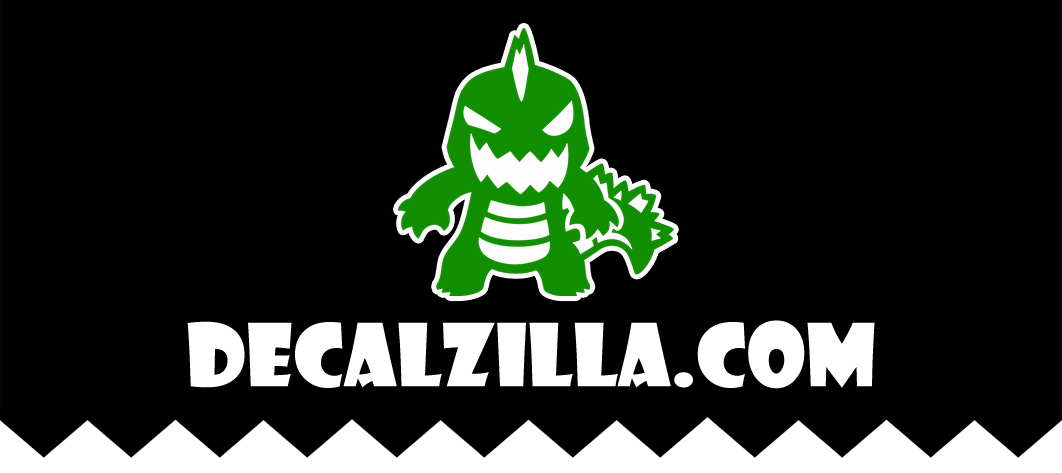 decalzilla@gmail.com(503) 737-5200Terms: Please allow 1-2 weeks for order processing. Free shipping (USPS) for orders $200 and up.Invoice will be sent via PayPal.Note:	Signature:							Date:	Customer Information:Customer Information:Customer Information:Customer Information:Customer Information:Customer Information:Name:Paypal Email (for invoice):Company:Email:Phone:Billing Address:Billing Address:Shipping Address (if different):Shipping Address (if different):Shipping Address (if different):Shipping Address (if different):Shipping Address (if different):Shipping Address (if different):Shipping Address (if different):Shipping Address (if different):Shipping Address (if different):Address:Address:Address:City:State:State:City:City:State:Country:Zip:Zip:Country:Country:Zip:DecalColorQuantityTotalDecalColorQuantityQuantityTotalTotal